ГОСУДАРСТВЕННОЕ АВТОНОМНОЕ ПРОФЕССИОНАЛЬНОЕ ОБРАЗОВАТЕЛЬНОЕ УЧРЕЖДЕНИЕ ЧУКОТСКОГО АВТОНОМНОГО ОКРУГА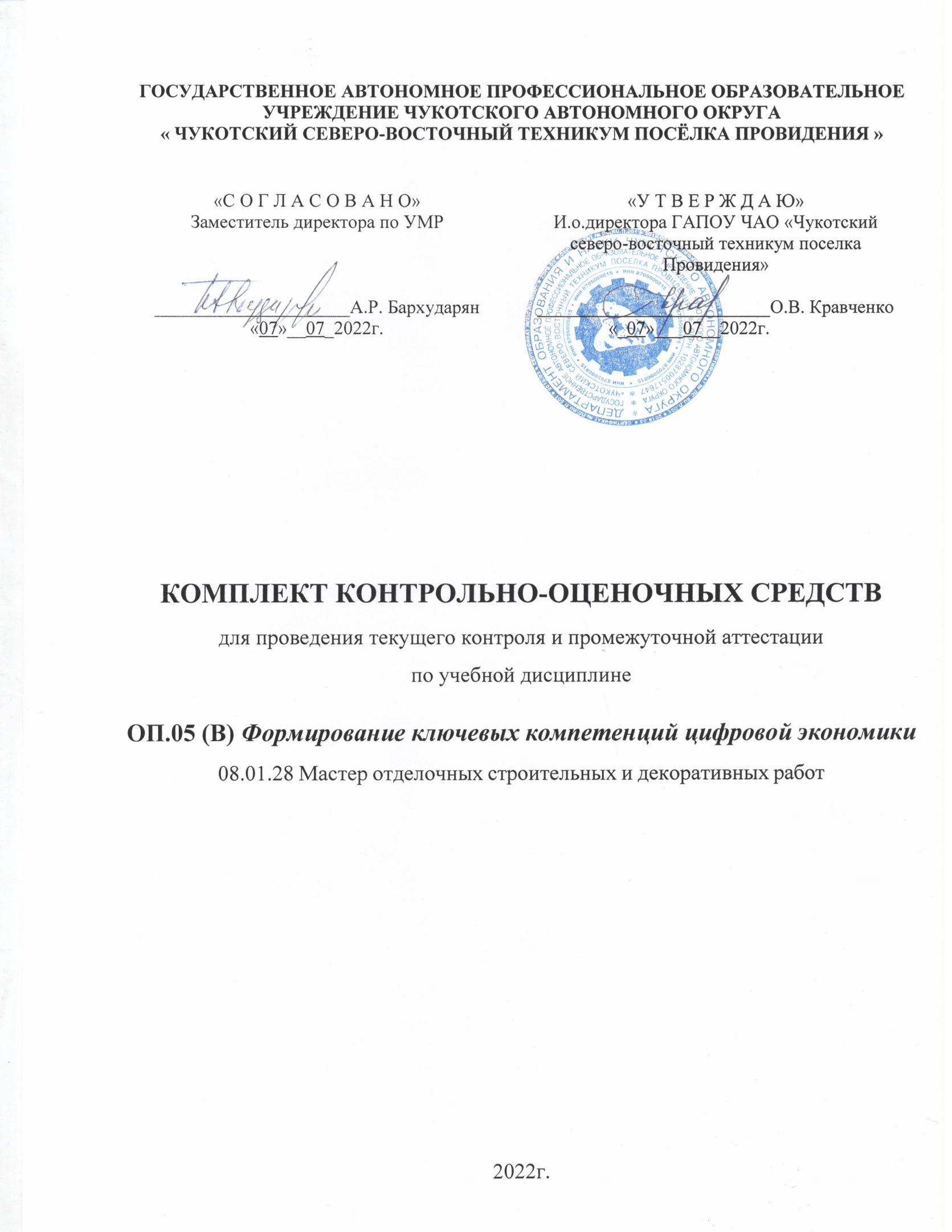 « ЧУКОТСКИЙ СЕВЕРО-ВОСТОЧНЫЙ ТЕХНИКУМ ПОСЁЛКА ПРОВИДЕНИЯ »КОМПЛЕКТ КОНТРОЛЬНО-ОЦЕНОЧНЫХ СРЕДСТВдля проведения текущего контроля и промежуточной аттестациипо учебной дисциплинеОП.05 (В) Формирование ключевых компетенций цифровой экономики08.01.28 Мастер отделочных строительных и декоративных работ2022г.1 Перечень формируемых компетенций* Таблица – Перечень компетенций с указанием этапов их формирования в процессе освоения образовательной программеКомпетенция считается сформированной на данном этапе (номер этапа таблица 1 ФОС) в случае, если полученные результаты обучения по дисциплине оценены положительно (диапазон критериев оценивания результатов обучения «зачтено», «удовлетворительно», «хорошо», «отлично»). В случае отсутствия положительной оценки компетенция на данном этапе считается несформированной.2 Описание критериев оценивания планируемых результатов обученияОК-2 «Способность использовать основы экономических знаний в различных сферах деятельности»Таблица заполняется в соответствии с разделом 2 Рабочей программы дисциплины (модуля).ПК-8 «Способность разрабатывать и анализировать проектные решения по обеспечению безопасности автоматизированных систем»Таблица заполняется в соответствии с разделом 2 Рабочей программы дисциплины (модуля).3 Перечень оценочных средствОК-2 «Способность использовать основы экономических знаний в различных сферах деятельности»ПК-8 «Способность разрабатывать и анализировать проектные решения по обеспечению безопасности автоматизированных систем»4 Описание процедуры оцениванияКачество сформированности компетенций на данном этапе оценивается по результатам текущих и промежуточной аттестаций количественной оценкой, выраженной в баллах, максимальная сумма баллов по дисциплине равна 100 баллам.Таблица 4.1 – Распределение баллов по видам учебной деятельностиСумма баллов, набранных студентом по всем видам учебной деятельности в рамках дисциплины, переводится в оценку в соответствии с таблицей.5 Примерные оценочные средства5.1 Тематика докладов, сообщенийДвижущие силы и этапы цифровой трансформации обществаХарактеристика четвертой промышленной революции и шестого экономического уклада. Проблемы переходаСвязь цифровых технологий и инновацийПонимание экономического блага в цифровой экономикеИнновационные модели экономического ростаПонятие цифрового производства. Основные технологииПонятие промышленного интернета. Направления его развитияПонятие сквозных технологий и их роль в развитии рыночной экономики будущегоФакторы роста спроса на большие данныеМировые тенденции развития технологий big dataФакторы, способствующие и сдерживающие развитие технологий big data: что сильнееМеханизм, масштабы и структура электронной торговли в России (мире)Механизм сокращения трансакционных издержек в результате использования цифровых технологийДинамика затрат российских предприятий на ИКТМатериальные и нематериальные активы предприятия: особенности использования и учетаМодели спецификации производственной функции в условиях цифровой экономики Криптовалюты: специфика, проблемы и перспективы использованияВзаимозаменяемость труда и капитала в эпоху цифровых технологийСоциальные эффекты в формировании спроса на высокотехнологичные товарыКомпания Amazon: факторы продвижения и успехаСовременные трактовки понятия человеческого капиталаЧеловеческий капитал в системе воспроизводства высокотехнологичных предприятийМесто человека (работника) в информационной системе общества (предприятия): реально ли цифровое рабствоРынок труда в цифровой экономикеМетоды расчета индекса человеческого развития. Связь с индексом цифровизацииБудущее образования в цифровой экономикеЦифровая экономика в России (США, Китае или другой стране на выбор)Фундаментальные факторы развития компании Microsoft (другой высокотехнологичной компании на выбор)Мобильный интернет, имплантируемые технологии и цифровидение: факторы дальнейшего развитияРаспределенные вычисления и хранилище данных (облачное хранение)Проблема создания и размещения big data-центровИнтернет вещей, умный дом и умные города: сущность идей и перспективы развитияРоль искусственного интеллекта в обработке больших данных и принятии экономических решений. Понятие нейротехнологииСферы применения робототехника и 3-D печати. Потенциал использования роботов в бытуВозможности использования технологий виртуальной реальности в информационных системах экономикиЦели и методы обработки больших данныхСовременные автоматизированные информационные системы в банковском деле (бирже, бюджетных организациях и других сферах на выбор)Цифровые технологии в теории производственных возможностейМетоды измерения уровня развития человеческого капитала на предприятияхСпецифические черты человеческого капитала в эпоху цифровой экономики: кто создает новые технологииПрофессии будущего: горизонт 2030-2050Особенности мотивации персонала в IT-сектореЦифровые методы и технологии управления человеческими ресурсами в организации (на выбор)Нормативные акты по регулированию цифровой экономикеСтруктура, положения, этапы национальной программы «Цифровая экономика Российской Федерации»Направления разработки ГОСТ Р «Цифровая экономика. Общие положения». Направления деятельности Технического комитета 194 «Киберфизические системы»Стандарты и стандартизация в цифровой экономикеКраткие методические указанияЦелью подготовки доклада является углубленное изучение отдельных вопросов в рамках тем дисциплины. В процессе подготовки доклада студент:- углубляет знания и понимание отдельных аспектов дисциплины;- развивает умение работать с научной и популярной литературой, учится грамотно ссылаться на используемые источники, цитировать источники;- совершенствует навыки самостоятельной работы;- совершенствует использование методов научных и околонаучных исследований: сравнения, обобщения, логического обоснования и других.Требования к содержанию доклада: - материал должен относиться строго к выбранной теме;- грамотное и логичное изложение основной идеи по заданной теме;- краткий анализ проведенной исследовательской работы, в том числе обоснование преимуществ той точки зрения по рассматриваемому вопросу, с которой студент солидарен.Структура доклада (порядок слайдов): 1. Титульный слайд.2. План доклада (3-4 пункта).3. Актуальность темы доклада, его цель.4. Основные понятия и определения по теме доклада.5. Основная идея доклада, обоснование ее правильности в поле зрения докладчика.6. Возможности реализации идеи на практике и польза для общества.7. Выводы.Шкала оценкиВ течение курса студент может сделать до 4 докладов. Максимальная оценка одного доклада – 3,5 балла. Максимальная сумма баллов за все доклады – 14 баллов.Шкала оценки доклада (максимум 3,5 балла):5.2 Примеры тестов в тестовых заданиях1. Понятие «цифровая экономика» вошло в употребление в:а) начале 2000-х гг.в) конце 2000-х гг.г) конце 1980-х гг.д) конце 1990-х гг.2. При переходе к цифровой экономике:а) растет производительность капитала и трудаб) труд вытесняется цифровым капиталом и искусственным интеллектомв) расширяется рынок капитала и сужается рынок трудаг) происходит дегуманизация экономики3. К основным компонентам цифровой экономики относят:а) интернетб) социальные сетив) электронную торговлюд) компьютеры4. Основными свойствами виртуального пространства экономической деятельности хозяйствующих субъектов являются (выберите несколько вариантов ответа):а) нестационарные экономические процессыб) устойчивое состояние неравновесияв) положительные обратные связи с информационной средойг) отсутствие времени для реагирования на вызовы внешней среды5. Постепенное непрерывное совершенствование бизнес-процессов обеспечивается процессом:а) управления качествомб) управления человеческими ресурсами предприятияв) реинжиниринга бизнес-процессовг) реорганизацией структуры управления6. Эффективная модель регулирования цифровой экономикой предполагает (выберите несколько вариантов ответа):а) модель проектного управленияб) конкретные рекомендации по реализации системы мер на уровне государствав) необходимость адаптации системы управления к условиям перманентно меняющейся средыг) наличие централизации управления процессов цифровизации7. Повышение эффективности инновационных предпринимательских структур в современных условиях хозяйствования обязательно возможно при (выберите несколько вариантов ответа):а) переориентации финансирования с государственных источников на частные и корпоративныеб) выходе на внешние рынкив) переходе всей национальной экономики на инновационную модель развитияг) высокой концентрации наукоемкого производства, знаний, компетенций, технологий в предпринимательских структурах8. Корпоративная информационная система обеспечивает (несколько вариантов ответа):а) реализацию современной технологии бюджетирования и контроля затратб) внедрение системы управленческого учета затрат в разрезе видов деятельности, отдельных проектов и центров ответственности (подразделений предприятия)в) оперативное получение аналитической информации для повышения качества принимаемых управленческих решенийг) создание систем электронного документооборота и повышение производительности труда9. Основными способами  использования информационных технологий в реинжиниринге бизнес-процессов являются (несколько вариантов ответа):а) использование локальных баз данныхб) использование коммуникационных технологийв) внедрение экспертных системг) внедрение систем поддержки принятия решений10. Реинжиниринг бизнес-процессов на предприятии, как правило, сопровождается (несколько вариантов ответа):а) внедрением новых информационных систем в систему управления big dataб) улучшением текущих бизнес-процессов на основе имеющегося опыта развитияв) снижением рисков в хозяйственной деятельности предприятияг) обновлением форм и носителей информации о бизнес-процессах11. Термин «сквот», встречающееся в российских материалах и публикациях по цифровой экономике предприятий, означает:а) среднеквадратичное отклонение показателей цифрового развития от динамики традиционного развития предприятия б) виртуальное сообщество киберсквоттеров, регистрирующих на себя популярные интернет-домены цифровых сервисовв) сквозная технология, используемая инновационными предприятиями г) распространенные системы быстрого обмена технической информацией между предприятиями 12. Сбербанк России выступает в качестве центра компетенции в федеральном проекте:а) Цифровые криптовалютыб) Нейротехнологии и искусственный интеллектв) Информационная безопасностьг) Развитие человеческого капитала в России до 2030 года13. Координационным органом Правительства, курирующим программу «Цифровая экономика», является:а) Правительственная комиссия по цифровой экономикеб) Подкомиссия по цифровой экономике при Правительственной комиссии по цифровому развитию, использованию информационных технологий для улучшения качества жизни и условий ведения предпринимательской деятельностив) Президиум Правительственной комиссии по цифровому развитию, использованию информационных технологий для улучшения качества жизни и условий ведения предпринимательской деятельностиг) Подкомиссия по цифровой экономике при Правительственной комиссии по информационным технологиям14. В паспорте программы «Цифровая экономика Российской Федерации» и паспортах региональных проектов в ее составе НЕ используется понятие:а) цифровая платформаб) центр компетенцийв) виртуальная реальностьг) блокчейн-голосованиеКраткие методические указанияДля успешного прохождения тестовых заданий необходимо внимательно прослушать курс лекций, просмотреть презентации и, при необходимости, самостоятельно закрепить материал, используя учебные пособия и материалы. В перечне тестовых вопросов содержатся несколько типов вопросов: вопросы с единственно верным ответом, вопросы со множественным выбором и другие типы.Правильность каждого ответа оценивается в соответствии с типом задания. Всего по дисциплине предусматривается 7 тестовых заданий по каждой из тем. Максимальная сумма баллов, которую можно набрать по результатам выполнения одного тестового задания – 6 баллов, всех тестовых заданий – 42 балла.Шкала оценкиШкала оценки по тестовым заданиям5.3 Тематика творческих заданий1. Выберите какую-либо российскую компанию. Посредством информации, доступной на сайте компании и других открытых источниках, дайте развернутое представление об использовании big data в деятельности данной компании. Сделайте вывод об уровне и характере применения больших данных и о тех преимуществах, которые они дают. Одновременно проанализируйте кадровую политику компании и сделайте вывод, как развитие технологии  big data отражаются на человеческом потенциале компании.2. Выберите какую-либо сферу деятельности и представьте, что вы создали предприятие в данной сфере. Выберите все возможные цифровые технологии, которые могли бы сделать ваше предприятие ведущим в отрасли. Каких затрат это потребует? Какие риски несет внедрение цифровых технологий? Какова потребность в больших данных в вашем бизнесе? Нужен и возможен ли реинжиниринг бизнес-процессов в вашей отрасли?3. Ниже представлены вполне обычные проблемные ситуации каждого пользователя различных технологических компонентов современной жизни. Опишите, какие современные средства вы бы использовали, чтобы их разрешить максимально быстро, эффективно, этично и без особых затрат.Краткие методические указанияДля успешного выполнения творческих заданий, во-первых, необходимо ознакомиться с соответствующим теоретическим материалом, во-вторых, задействовать эрудицию, воображение и различные источники сети Интернет. Творческие задания выполняются, как правило, в течение академического часа. Могут выполняться группой из 2-3 человек либо самостоятельно по желанию студента. Всего в рамках курса предусматривается 3 творческих задания. Одно выполненное творческое задание оценивается в 8 баллов, все задания – 24 балла.  Шкала оценкиШкала оценки для одного творческого задания5.4 Пример кейс-задачи Использование диалогового ИИ в здравоохранении – технологии от MicrosoftСлужба Microsoft Healthcare Bot позволяет медицинским организациям создавать и развертывать масштабные интерактивные системы здравоохранения на базе искусственного интеллекта. Сервис сочетает в себе встроенный медицинский интеллект с возможностями естественного языка, инструментами расширяемости и конструкциями соответствия, позволяя медицинским организациям, таким как провайдеры, плательщики, фармацевтика, больничные кассы, телездравоохранение, предоставлять людям доступ к надежным и актуальным медицинским услугам и информации.Microsoft говорит о следующих возможностях масштабного интеллектуального общение в сфере здравоохранения:- поиск медицинского контента из надежных источников, включая информацию о состояниях, симптомах, специалистах, лекарствах и процедурах;- надежная сортировка и проверка симптомов;- использование встроенных языковых моделей, адаптированных к медицинской терминологии и справляющейся с прерываниями, сменой темы, человеческими ошибками и сложными медицинскими вопросами;- простота в создании, расширении и отлаживании потоков ботов;- безопасная интеграция с вашими собственными серверными системами;- создание из библиотеки шаблонов сценариев типичных отраслевых сценариев использования;- оптимизация экземпляров ботов с помощью встроенных отчетов;- гибкое масштабирование экземпляров ботов в Microsoft Azure при сохранении высочайших стандартов конфиденциальности и безопасности;- соответствие HIPAA внешними аудиторами;- сертификаты ISO 27001, 27018 и CSA Gold;- соответствие GDPR;- шифровка данных при передаче и хранении;- встроенные конструкции соответствия.Вопросы:1) В каком конкретно секторе здравоохранения возможен прорыв с помощью ИИ от Microsoft Healthcare Bot? Сможет ли это привести к улучшению здоровья граждан?2) Какие конкретно работы и службы способен заменить ИИ от Microsoft Healthcare Bot? А какие не способен?3) Поясните, в чем состоит потенциал и риски использования ИИ в таких ситуациях, как:- обработка данных о пациентах,- проведение диагностики,- назначение плана лечения,- планирование и контроль хирургических операций,- создание лекарств.Краткие методические указанияДля успешного решения кейс-задачи, во-первых, необходимо опираться на пройденный теоретический материал, материал с практических занятий, во-вторых, задействовать навыки поиска дополнительных материалов в сети Интернет. Кейс-задача выполняется, как правило, в течение академического часа в период промежуточной аттестации. Выполненная кейс-задача оценивается в 20 баллов. Шкала оценкиШкала оценки кейс-задачиПриложение АПримерный перечень оценочных средств (ОС)«С О Г Л А С О В А Н О»Заместитель директора по УМР_____________________А.Р. Бархударян «07»__07_2022г.«У Т В Е Р Ж Д А Ю»И.о.директора ГАПОУ ЧАО «Чукотский северо-восточный техникум поселка Провидения»_________________________О.В. Кравченко                  «_07»___07__2022г.Код компетенцииФормулировка компетенцииНомер этапаКод компетенцииФормулировка компетенцииНомер этапаОК-2Способность использовать основы экономических знаний в различных сферах деятельности 2ПК-8Способность разрабатывать и анализировать проектные решения по обеспечению безопасности автоматизированных систем2Планируемые результаты обучения*(показатели достижения заданного уровня планируемого результата обучения)Планируемые результаты обучения*(показатели достижения заданного уровня планируемого результата обучения)Критерии оценивания результатов обученияЗнает:базовую экономическую лексику и терминологию с учетом специфики цифровой экономики; закономерности и особенности экономического роста в условиях развития цифровых технологийПолнота освоения материала; правильность ответов на поставленные вопросы; корректность использования экономической лексики с учетом специфики дисциплиныУмеет:анализировать взаимосвязь развития цифровых технологий и информационных потребностей экономики и общества; выявлять тенденции развития секторов экономики, связанных с созданием, хранением, транзитом и использованием больших данных Глубина и логичность умозаключений при выполнении заданий, правильность результатов выполнения заданийВладеет:навыками определения специфики хозяйственной деятельности субъектов в условиях цифровой экономики; методами изучения поведения хозяйствующих субъектов, деятельность которых связана с большими данными; навыками использования показателей, критериев оценки уровня развития цифровой экономики и рациональности поведения потребителей больших данныхСамостоятельность и корректность выбора методов выполнения заданий, содержательная наполненность представленных решений; наличие креативности в процессе выполнения творческих заданийПланируемые результаты обучения*(показатели достижения заданного уровня планируемого результата обучения)Планируемые результаты обучения*(показатели достижения заданного уровня планируемого результата обучения)Критерии оценивания результатов обученияЗнает:роль больших данных, их источники и методы их исследования при принятии решений для обеспечения устойчивого и безопасного развития экономики; роль человеческого капитала в развитии безопасной цифровой экономики в целом (на макроуровне), и в цифровизации различных хозяйственных процессов (на микроуровне)Полнота освоения материала; правильность ответов на поставленные вопросы; корректность использования экономической лексики с учетом специфики дисциплиныУмеет:в условиях работы с большими данными выбирать конструктивные методы и инструменты управления ресурсами, в том числе человеческим капиталом; ориентироваться в институциональной и правовой среде цифровой экономики; при разработке проектных решений  критически оценивать достоверность и актуальность социально-экономической информацииГлубина и логичность умозаключений при выполнении заданий, правильность результатов выполнения заданийВладеет:навыками применения компьютерных поисковых систем и социальных сетей для получения, анализа и интерпретации экономических данных, использования достоверной и актуальной социально-экономической информации в рамках решения профессиональных, в т. ч. проектных, задачСамостоятельность и корректность выбора методов выполнения заданий, содержательная наполненность представленных решений; наличие креативности в процессе выполнения творческих заданийКонтролируемые планируемые результаты обученияКонтролируемые планируемые результаты обученияКонтролируемые темы дисциплиныНаименование оценочного средства и представление его в ФОСНаименование оценочного средства и представление его в ФОСКонтролируемые планируемые результаты обученияКонтролируемые планируемые результаты обученияКонтролируемые темы дисциплинытекущий контрольпромежуточная аттестацияЗнает: базовую экономическую лексику и терминологию с учетом специфики цифровой экономики; закономерности и особенности экономического роста в условиях развития цифровых технологий1. Возникновение и сущность цифровой экономикиДоклад, сообщение (№ 1-3 п. 5.1)Кейс-задача (п. 5.4)Знает: базовую экономическую лексику и терминологию с учетом специфики цифровой экономики; закономерности и особенности экономического роста в условиях развития цифровых технологий2. Организационные основы цифровой экономикиДоклад, сообщение (№ 4-6 п. 5.1)Кейс-задача (п. 5.4)Знает: базовую экономическую лексику и терминологию с учетом специфики цифровой экономики; закономерности и особенности экономического роста в условиях развития цифровых технологий3. Большие данные в современной экономикеДоклад, сообщение (№ 7-9 п. 5.1)Кейс-задача (п. 5.4)Знает: базовую экономическую лексику и терминологию с учетом специфики цифровой экономики; закономерности и особенности экономического роста в условиях развития цифровых технологий4. Хозяйствующие субъекты в цифровой экономикеДоклад, сообщение (№ 10-13 п. 5.1)Кейс-задача (п. 5.4)Знает: базовую экономическую лексику и терминологию с учетом специфики цифровой экономики; закономерности и особенности экономического роста в условиях развития цифровых технологий5. Человеческий капитал в цифровой экономикеДоклад, сообщение (№ 14-18 п. 5.1)Кейс-задача (п. 5.4)Знает: базовую экономическую лексику и терминологию с учетом специфики цифровой экономики; закономерности и особенности экономического роста в условиях развития цифровых технологий6. Регулирование и развитие цифровой экономикиДоклад, сообщение (№ 19-22 п. 5.1)Кейс-задача (п. 5.4)Знает: базовую экономическую лексику и терминологию с учетом специфики цифровой экономики; закономерности и особенности экономического роста в условиях развития цифровых технологий7. Пространственно-отраслевые аспекты развития цифровой экономикиДоклад, сообщение (№ 23-27 п. 5.1)Кейс-задача (п. 5.4)Умеет:анализировать взаимосвязь развития цифровых технологий и информационных потребностей экономики и общества; выявлять тенденции развития секторов экономики, связанных с созданием, хранением, транзитом и использованием больших данных 1. Возникновение и сущность цифровой экономикиТестовые задания (№ 1 п. 5.2)Кейс-задача (п. 5.4)Умеет:анализировать взаимосвязь развития цифровых технологий и информационных потребностей экономики и общества; выявлять тенденции развития секторов экономики, связанных с созданием, хранением, транзитом и использованием больших данных 2. Организационные основы цифровой экономикиТестовые задания(№ 2 п. 5.2)Кейс-задача (п. 5.4)Умеет:анализировать взаимосвязь развития цифровых технологий и информационных потребностей экономики и общества; выявлять тенденции развития секторов экономики, связанных с созданием, хранением, транзитом и использованием больших данных 3. Большие данные в современной экономикеТестовые задания(№ 3 п. 5.2)Кейс-задача (п. 5.4)Умеет:анализировать взаимосвязь развития цифровых технологий и информационных потребностей экономики и общества; выявлять тенденции развития секторов экономики, связанных с созданием, хранением, транзитом и использованием больших данных 4. Хозяйствующие субъекты в цифровой экономикеТестовые задания(№ 4 п. 5.2)Кейс-задача (п. 5.4)Умеет:анализировать взаимосвязь развития цифровых технологий и информационных потребностей экономики и общества; выявлять тенденции развития секторов экономики, связанных с созданием, хранением, транзитом и использованием больших данных 5. Человеческий капитал в цифровой экономикеТестовые задания(№ 5 п. 5.2)Кейс-задача (п. 5.4)Умеет:анализировать взаимосвязь развития цифровых технологий и информационных потребностей экономики и общества; выявлять тенденции развития секторов экономики, связанных с созданием, хранением, транзитом и использованием больших данных 6. Регулирование и развитие цифровой экономикиТестовые задания(№ 6 п. 5.2)Кейс-задача (п. 5.4)Умеет:анализировать взаимосвязь развития цифровых технологий и информационных потребностей экономики и общества; выявлять тенденции развития секторов экономики, связанных с созданием, хранением, транзитом и использованием больших данных 7. Пространственно-отраслевые аспекты развития цифровой экономикиТестовые задания(№ 7 п. 5.2)Кейс-задача (п. 5.4)Владеет:навыками определения специфики хозяйственной деятельности субъектов в условиях цифровой экономики; методами  изучения поведения хозяйствующих субъектов, деятельность которых связана с большими данными; навыками использования показателей, критериев оценки уровня развития цифровой экономики и рациональности поведения потребителей больших данных3. Большие данные в современной экономикеТворческое задание (№ 1 п. 5.3)Кейс-задача (п. 5.4)Владеет:навыками определения специфики хозяйственной деятельности субъектов в условиях цифровой экономики; методами  изучения поведения хозяйствующих субъектов, деятельность которых связана с большими данными; навыками использования показателей, критериев оценки уровня развития цифровой экономики и рациональности поведения потребителей больших данных4. Хозяйствующие субъекты в цифровой экономикеТворческое задание(№ 2 п. 5.3)Кейс-задача (п. 5.4)Владеет:навыками определения специфики хозяйственной деятельности субъектов в условиях цифровой экономики; методами  изучения поведения хозяйствующих субъектов, деятельность которых связана с большими данными; навыками использования показателей, критериев оценки уровня развития цифровой экономики и рациональности поведения потребителей больших данных7. Пространственно-отраслевые аспекты развития цифровой экономикиТворческое задание(№ 3 п. 5.3)Кейс-задача (п. 5.4)Контролируемые планируемые результаты обученияКонтролируемые планируемые результаты обученияКонтролируемые темы дисциплиныНаименование оценочного средства и представление его в ФОСНаименование оценочного средства и представление его в ФОСКонтролируемые планируемые результаты обученияКонтролируемые планируемые результаты обученияКонтролируемые темы дисциплинытекущий контрольпромежуточная аттестацияЗнает: роль больших данных, их источники и методы их исследования при принятии решений для обеспечения устойчивого и безопасного развития экономики; роль человеческого капитала в развитии безопасной цифровой экономики в целом (на макроуровне), и в цифровизации различных хозяйственных процессов (на микроуровне)1. Возникновение и сущность цифровой экономикиДоклад, сообщение (№ 28-29 п. 5.1)Кейс-задача (п. 5.4)Знает: роль больших данных, их источники и методы их исследования при принятии решений для обеспечения устойчивого и безопасного развития экономики; роль человеческого капитала в развитии безопасной цифровой экономики в целом (на макроуровне), и в цифровизации различных хозяйственных процессов (на микроуровне)2. Организационные основы цифровой экономикиДоклад, сообщение (№ 30-32 п. 5.1)Кейс-задача (п. 5.4)Знает: роль больших данных, их источники и методы их исследования при принятии решений для обеспечения устойчивого и безопасного развития экономики; роль человеческого капитала в развитии безопасной цифровой экономики в целом (на макроуровне), и в цифровизации различных хозяйственных процессов (на микроуровне)3. Большие данные в современной экономикеДоклад, сообщение (№ 33-35 п. 5.1)Кейс-задача (п. 5.4)Знает: роль больших данных, их источники и методы их исследования при принятии решений для обеспечения устойчивого и безопасного развития экономики; роль человеческого капитала в развитии безопасной цифровой экономики в целом (на макроуровне), и в цифровизации различных хозяйственных процессов (на микроуровне)4. Хозяйствующие субъекты в цифровой экономикеДоклад, сообщение (№ 36-38 п. 5.1)Кейс-задача (п. 5.4)Знает: роль больших данных, их источники и методы их исследования при принятии решений для обеспечения устойчивого и безопасного развития экономики; роль человеческого капитала в развитии безопасной цифровой экономики в целом (на макроуровне), и в цифровизации различных хозяйственных процессов (на микроуровне)5. Человеческий капитал в цифровой экономикеДоклад, сообщение (№ 39-40 п. 5.1)Кейс-задача (п. 5.4)Знает: роль больших данных, их источники и методы их исследования при принятии решений для обеспечения устойчивого и безопасного развития экономики; роль человеческого капитала в развитии безопасной цифровой экономики в целом (на макроуровне), и в цифровизации различных хозяйственных процессов (на микроуровне)6. Регулирование и развитие цифровой экономикиДоклад, сообщение (№ 41-43 п. 5.1) Кейс-задача (п. 5.4)Знает: роль больших данных, их источники и методы их исследования при принятии решений для обеспечения устойчивого и безопасного развития экономики; роль человеческого капитала в развитии безопасной цифровой экономики в целом (на макроуровне), и в цифровизации различных хозяйственных процессов (на микроуровне)7. Пространственно-отраслевые аспекты развития цифровой экономикиДоклад, сообщение (№ 44-47 п. 5.1)Кейс-задача (п. 5.4)Умеет:в условиях работы с большими данными выбирать конструктивные методы и инструменты управления ресурсами, в том числе человеческим капиталом; ориентироваться в институциональной и правовой среде цифровой экономики; при разработке проектных решений критически оценивать достоверность и актуальность социально-экономической информации 1. Возникновение и сущность цифровой экономикиТестовые задания(№ 8 п. 5.2)Кейс-задача (п. 5.4)Умеет:в условиях работы с большими данными выбирать конструктивные методы и инструменты управления ресурсами, в том числе человеческим капиталом; ориентироваться в институциональной и правовой среде цифровой экономики; при разработке проектных решений критически оценивать достоверность и актуальность социально-экономической информации 2. Организационные основы цифровой экономикиТестовые задания(№ 9 п. 5.2)Кейс-задача (п. 5.4)Умеет:в условиях работы с большими данными выбирать конструктивные методы и инструменты управления ресурсами, в том числе человеческим капиталом; ориентироваться в институциональной и правовой среде цифровой экономики; при разработке проектных решений критически оценивать достоверность и актуальность социально-экономической информации 3. Большие данные в современной экономикеТестовые задания(№ 10 п. 5.2)Кейс-задача (п. 5.4)Умеет:в условиях работы с большими данными выбирать конструктивные методы и инструменты управления ресурсами, в том числе человеческим капиталом; ориентироваться в институциональной и правовой среде цифровой экономики; при разработке проектных решений критически оценивать достоверность и актуальность социально-экономической информации 4. Хозяйствующие субъекты в цифровой экономикеТестовые задания(№ 11 п. 5.2)Кейс-задача (п. 5.4)Умеет:в условиях работы с большими данными выбирать конструктивные методы и инструменты управления ресурсами, в том числе человеческим капиталом; ориентироваться в институциональной и правовой среде цифровой экономики; при разработке проектных решений критически оценивать достоверность и актуальность социально-экономической информации 5. Человеческий капитал в цифровой экономикеТестовые задания(№ 12 п. 5.2)Кейс-задача (п. 5.4)Умеет:в условиях работы с большими данными выбирать конструктивные методы и инструменты управления ресурсами, в том числе человеческим капиталом; ориентироваться в институциональной и правовой среде цифровой экономики; при разработке проектных решений критически оценивать достоверность и актуальность социально-экономической информации 6. Регулирование и развитие цифровой экономикиТестовые задания(№ 13 п. 5.2)Кейс-задача (п. 5.4)Умеет:в условиях работы с большими данными выбирать конструктивные методы и инструменты управления ресурсами, в том числе человеческим капиталом; ориентироваться в институциональной и правовой среде цифровой экономики; при разработке проектных решений критически оценивать достоверность и актуальность социально-экономической информации 7. Пространственно-отраслевые аспекты развития цифровой экономикиТестовые задания(№ 14 п. 5.2)Кейс-задача (п. 5.4)Владеет:навыками применения компьютерных поисковых систем и социальных сетей для получения, анализа и интерпретации экономических данных, использования достоверной и актуальной социально-экономической информации в рамках решения профессиональных, в т.ч. проектных, задач3. Большие данные в современной экономикеТворческое задание (№ 1 п. 5.3)Кейс-задача (п. 5.4)Владеет:навыками применения компьютерных поисковых систем и социальных сетей для получения, анализа и интерпретации экономических данных, использования достоверной и актуальной социально-экономической информации в рамках решения профессиональных, в т.ч. проектных, задач4. Хозяйствующие субъекты в цифровой экономикеТворческое задание(№ 2 п. 5.3)Кейс-задача (п. 5.4)Владеет:навыками применения компьютерных поисковых систем и социальных сетей для получения, анализа и интерпретации экономических данных, использования достоверной и актуальной социально-экономической информации в рамках решения профессиональных, в т.ч. проектных, задач7. Пространственно-отраслевые аспекты развития цифровой экономикиТворческое задание(№ 3 п. 5.3)Кейс-задача (п. 5.4)Вид учебной деятельности Доклады Тестовые задания Творческие задания Кейс-задача Итого Лекции Практические занятия 14 42 24 80 Самостоятельная работа Промежуточная аттестация 20 20 Итого 14 42 24 20 100 Сумма балловпо дисциплинеОценка по промежуточной аттестацииХарактеристика качества сформированности компетенцииот 91 до 100 «зачтено» / «отлично» Студент демонстрирует сформированность дисциплинарных компетенций, обнаруживает всестороннее, систематическое и глубокое знание учебного материала, усвоил основную литературу и знаком с дополнительной литературой, рекомендованной программой, умеет свободно выполнять практические задания, предусмотренные программой, свободно оперирует приобретенными знаниями, умениями, применяет их в ситуациях повышенной сложности. от 76 до 90 «зачтено» / «хорошо» Студент демонстрирует сформированность дисциплинарных компетенций: основные знания, умения освоены, но допускаются незначительные ошибки, неточности, затруднения при аналитических операциях, переносе знаний и умений на новые, нестандартные ситуации. от 61 до 75 «зачтено» / «удовлетвори-тельно» Студент демонстрирует сформированность дисциплинарных компетенций: в ходе контрольных мероприятий допускаются значительные ошибки, проявляется отсутствие отдельных знаний, умений, навыков по некоторым дисциплинарным компетенциям, студент испытывает значительные затруднения при оперировании знаниями и умениями при их переносе на новые ситуации. от 41 до 60 «не зачтено» / «неудовлетвори-тельно» У студента не сформированы дисциплинарные компетенции, проявляется недостаточность знаний, умений, навыков. от 0 до 40 «не зачтено» / «неудовлетвори-тельно» Дисциплинарные компетенции не сформированы. Проявляется полное или практически полное отсутствие знаний, умений, навыков. ОценкаБаллыОписание53,2-3,5Студент четко представляет идею доклада, аргументирует точку зрения, наглядно представляет на слайдах, использует профессиональную лексику, критически оценивает аргументы противников идеи и другими способами подтверждает глубокое знание материала, умение использовать научные, статистические, нормативные, публицистические материалы для подтверждения правильности собственной позиции42,7-3,1Студент представляет свою позицию, в целом, может аргументировать точку зрения, подтверждая знание материалов по теме, использует научные, аналитические материалы32,1-2,6Студент демонстрирует отрывочные знания по теме доклада, слабо аргументирует свою точку зрения, использует преимущественно общую, а не профессиональную, лексику, проявляет неуверенность в правильности результатов и выводов доклада, не может пояснить, как идея может быть реализована на практике2Ниже 2,1Студент демонстрирует слабые знания по теме доклада, не может аргументировать свою точку зрения, не использует профессиональную лексику, не может ответить на вопросы. В качестве источников фигурируют непроверенные материалы сети ИнтернетОценкаБаллы по одному тестовому заданиюБаллы по всем тестовым заданиямОписание55,5-6,038-42Студент демонстрирует сформированность знаний на итоговом уровне, обнаруживает всестороннее, систематическое и глубокое знание учебного материала, усвоил основную литературу и знаком с дополнительной литературой, рекомендованной программой, свободно оперирует приобретенными знаниями44,6-5,432-37Студент демонстрирует сформированность знаний на среднем уровне: основные знания освоены, но допускаются незначительные ошибки, неточности33,6-4,525-31Студент демонстрирует сформированность знаний на базовом уровне: в ходе контрольных мероприятий допускаются значительные ошибки, проявляется отсутствие отдельных знаний2Ниже 3,6Ниже 25Студент демонстрирует сформированность знаний на уровне ниже базового, проявляется недостаточность знаний, что выражается в неудовлетворительном выполнении заданийПроблемная ситуацияВозможности решения с помощью ЦТВы регулярно работаете за компьютером и стали замечать, что производительность вашего компьютера стала сильно падать (компьютер тормозит).Вам на рабочую электронную почту приходит огромное количество спама, что вам сильно мешает.Вы ведете в инстаграмме свой блог о рыбалке. Ряд неизвестных вам лиц троллят вас.Вам необходимо защитить базу данных вашего предприятия от взлома.Вам нужно проанкетировать несколько сотен своих клиентов по поводу их мнения о вашем товаре.Вы выбираете банк для обслуживания и хотите выбрать надежный банк с наиболее дешевыми тарифами. В вашем городе несколько десятков банков.Вы хотите взять ипотеку под наименьший процент, с наименьшим первоначальным взносом и максимальным сроком.Вы хотите срочно заказать билет на самолет, по возможности самый дешевый.Вам нужно поменять паспорт.Вам нужно следить за показаниями нескольких десятков датчиков производственного оборудования.ОценкаБаллыОписание57,3-8,0Студент демонстрирует самостоятельность при выборе методов выполнения задания, активно использует свой жизненный опыт, материалы сети, в частности, официальных сайтов. Может логично обосновать применение тех или иных решений ситуации, пользуясь знаниями специфики хозяйственной деятельности субъектов и их поведения в условиях цифровой экономики. Просчитывает риски и последствия предлагаемых решений, предлагает критерии оценки уровня развития цифрового развития в ситуации. Предлагает нестандартные и вместе с тем этичные, культурные варианты решения. Активно применяет компьютерные поисковые системы и социальные сети для получения информации. Грамотно анализирует и интерпретирует данные. При этом, использует профессиональную лексику и демонстрирует понимание ситуации, способность пояснить свое видение другим.46,1-7,2Студент демонстрирует частичную самостоятельность при выборе методов выполнения задания, в определенной степени использует свой жизненный опыт, материалы сети, в частности, официальных сайтов. Предлагает те или иные решения ситуации, хотя и без подробного обоснования. Указывает на общие риски. Может предложить нестандартные варианты решения, однако, затрудняется обозначить конкретные последствия предлагаемых решений и предложить критерии оценки уровня развития цифрового развития в ситуации. Применяет компьютерные поисковые системы и социальные сети для получения информации, в целом, анализирует и интерпретирует данные. Использует общебытовую и частично профессиональную лексику. Демонстрирует общее понимание проблемной ситуации, без конкретики.34,9-6,0Студент демонстрирует частичную самостоятельность при выборе методов выполнения задания, отчасти использует свой жизненный опыт и материалы сети, безотносительно от качества используемой информации. Предлагает решение ситуации без обоснования, либо решения, заведомо не приводящие к улучшению ситуации. Указывает на общие риски. Как правило, ограничивается стандартными мерами решения вопросов. Слабо ориентируется в поисковых системах, цифровых технологиях, которые могут быть использованы в конкретной ситуации. Слабо использует профессиональную лексику. Демонстрирует непрофессиональное понимание проблемной ситуации.23,3-4,8Студент демонстрирует несамостоятельность при выборе методов выполнения задания. Использует материалы сети, безотносительно от качества используемой информации. Не может предложить какое-либо логичное решение ситуации. Очень слабо ориентируется в цифровых технологиях, их возможностях, рисках, последствиях. Как правило, не использует профессиональную лексику. Демонстрирует непрофессиональное понимание проблемной ситуации.1Ниже 3,3Студент не выполняет творческое задание либо демонстрирует неспособность выполнить его с точки зрения знаний о цифровых технологиях, возможностей поиска в сети, прояснения для себя ситуации.ОценкаБаллыОписание518-20Студент активно использует экономическую лексику и цифровую терминологию, в своих рассуждениях исходит из понимания закономерностей развития цифровой экономики, демонстрирует знания в области больших данных. Умело использует свои знания для того, чтобы грамотно ответить на вопросы кейс-задачи, делает логичные выводы о тенденциях развития секторов экономики, связанных с большими данными и цифровыми технологиями в целом, применяет нормы права для оценки рисков и последствий решений. Эффективно применяет компьютерные поисковые системы для получения информации, грамотно анализирует и интерпретирует данные.415-17Студент использует экономическую лексику и цифровую терминологию, в своих рассуждениях исходит из базового понимания закономерностей развития цифровой экономики, понимания больших данных. На основе своих знаний отвечает на вопросы кейс-задачи, делает определенные выводы о тенденциях развития секторов экономики, связанных с большими данными и цифровыми технологиями в целом. Применяет нормы права для оценки рисков и последствий решений. Использует компьютерные поисковые системы для получения информации, анализирует данные. В ходе работы и демонстрации выводов допускает определенные неточности и ошибки.312-14Студент слабо использует экономическую лексику и цифровую терминологию, демонстрирует слабое понимание закономерностей развития цифровой экономики, понимания и знания технологий больших данных. Студент отвечает на вопросы кейс-задачи, делает определенные выводы о тенденциях развития секторов экономики, связанных с большими данным, при этом, допускает  серьезные ошибки. Слабо ориентируется в нормах права для оценки рисков и последствий решений. Использует компьютерные поисковые системы для получения информации, однако, анализирует данные с существенными ошибками.28-11Студент не использует экономическую лексику и цифровую терминологию, демонстрирует непонимание закономерностей развития цифровой экономики. Делает попытки отвечать на вопросы кейс-задачи, но не ориентируется ни в развитии отраслей, ни в методах обработки больших данных, ни в правовой среде. Использует компьютерные поисковые системы для получения информации, но не может проанализировать данные, интерпретировать результаты.1Ниже 8Студент не выполняет кейс-задачу либо демонстрирует неспособность решить ее с точки зрения знаний о цифровых технологиях, возможностей поиска в сети, прояснения для себя сути задачи.№ П/ПНаименование оценочного средстваКраткая характеристика оценочного средстваПредставление оценочного средства в фондеУстный опросУстный опросУстный опросУстный опрос1СобеседованиеСредство контроля, организованное как специальная беседа преподавателя с обучающимся на темы, связанные с изучаемой дисциплиной, и рассчитанное на выяснение объема знаний, обучающегося по определенному разделу, теме, проблеме и т.п.Вопросы по темам/разделам дисциплины2КоллоквиумСредство контроля усвоения учебного материала темы, раздела или разделов дисциплины, организованное как учебное занятие в виде собеседования преподавателя с обучающимися.Вопросы по темам/разделам дисциплины3Доклад, сообщениеПродукт самостоятельной работы обучающегося, представляющий собой публичное выступление по представлению полученных результатов решения определенной учебно-практической, учебноисследовательской или научной темы.Темы докладов, сообщений4Круглый стол, дискуссия, полемика, диспут, дебатыОценочные средства, позволяющие включить обучающихся в процесс обсуждения спорного вопроса, проблемы и оценить их умение аргументировать собственную точку зрения.Перечень дискуссионных тем для проведения круглого стола, дискуссии, полемики, диспута, дебатовПисьменные работыПисьменные работыПисьменные работыПисьменные работы1ТестСистема стандартизированных заданий, позволяющая автоматизировать процедуру измерения уровня знаний и умений обучающегося.Фонд тестовых заданий2Контрольная работаСредство проверки умений применять полученные знания для решения задач определенного типа по теме или разделуКомплект контрольных заданий по вариантам3ЭссеСредство, позволяющее оценить умение обучающегося письменно излагать суть поставленной проблемы, самостоятельно проводить анализ этой проблемы с использованием концепций и аналитического инструментария соответствующей дисциплины, делать выводы, обобщающие авторскую позицию по поставленной проблеме.Тематика эссе4РефератПродукт самостоятельной работы обучающегося, представляющий собой краткое изложение в письменном виде полученных результатов теоретического анализа определенной научной (учебно-исследовательской) темы, где автор раскрывает суть исследуемой проблемы, приводит различные точки зрения, а также собственные взгляды на нее.Темы рефератов5Курсовая работаПродукт самостоятельной работы обучающегося, представляющий собой краткое изложение в письменном виде полученных результатов теоретического анализа определенной научной (учебно-исследовательской) темы, где автор раскрывает суть исследуемой проблемы, приводит различные точки зрения, а также собственные взгляды на нее.Темы рефератов6Лабораторная работаСредство для закрепления и практического освоения материала по определенному разделу.Комплект лабораторных заданий7КонспектПродукт самостоятельной работы обучающегося, отражающий основные идеи заслушанной лекции, сообщения и т.д.Темы/разделы дисциплины8ПортфолиоЦелевая подборка работ обучающегося, раскрывающая его индивидуальные образовательные достижения в одной или нескольких учебных дисциплинах.Структура портфолио9ПроектКонечный продукт, получаемый в результате планирования и выполнения комплекса учебных и исследовательских заданий. Позволяет оценить умения обучающихся самостоятельно конструировать свои знания в процессе решения практических задач и проблем, ориентироваться в информационном пространстве и уровень сформированности аналитических, исследовательских навыков, навыков практического и творческого мышления. Может выполняться в индивидуальном порядке или группой обучающихся.Темы групповых и/или индивидуальных проектов10Деловая и/или ролевая играСовместная деятельность группы обучающихся под управлением преподавателя с целью решения учебных и профессионально-ориентированных задач путем игрового моделирования реальной проблемной ситуации. Позволяет оценивать умение анализировать и решать типичные профессиональные задачи.Тема (проблема), концепция, роли и ожидаемый результат по каждой игре11Кейс-задачаПроблемное задание, в котором обучающемуся предлагается осмыслить реальную профессионально-ориентированную ситуацию, необходимую для решения данной проблемы.Задания для решения кейс-задачи12Рабочая тетрадьДидактический комплекс, предназначенный для самостоятельной работы обучающегося и позволяющий оценивать уровень усвоения им учебного материала.Образец рабочей тетради13Разноуровневые задачи и заданияРазличают задачи и задания:Комплект разноуровневых задач и заданий13Разноуровневые задачи и заданияа) репродуктивного уровня, позволяющие оценивать и диагностировать знание фактического материала (базовые понятия, алгоритмы, факты) и умение правильно использовать специальные термины и понятия, узнавание объектов изучения в рамках определенного раздела дисциплины;Комплект разноуровневых задач и заданий13Разноуровневые задачи и заданияб) реконструктивного уровня, позволяющие оценивать и диагностировать умения синтезировать, анализировать, обобщать фактический и теоретический материал с формулированием конкретных выводов, установлением причинно-следственных связей;Комплект разноуровневых задач и заданий13Разноуровневые задачи и заданияв) творческого уровня, позволяющие оценивать и диагностировать умения, интегрировать знания различных областей, аргументировать собственную точку зрения.Комплект разноуровневых задач и заданий14Расчетно-графическая работаСредство проверки умений применять полученные знания по заранее определенной методике для решения задач или заданий по модулю или дисциплине в целом.Комплект заданий для выполнения расчетно-графической работы15Творческое заданиеЧастично регламентированное задание, имеющее нестандартное решение и позволяющее диагностировать умения, интегрировать знания различных областей, аргументировать собственную точку зрения. Может выполняться в индивидуальном порядке или группой обучающихся.Темы групповых и/или индивидуальных творческих заданийТехнические средстваТехнические средстваТехнические средстваТехнические средства1ТренажерТехническое средство, которое может быть использовано для контроля приобретенных обучающимся профессиональных навыков и умений по управлению конкретным материальным объектом.Комплект заданий для работы на тренажере